Об утверждении Положения о муниципальном контроле в сфере благоустройства на территории сельского поселения Чувалкиповский  сельсовет муниципального района Чишминский районВ соответствии с п.19 ч.1 ст.14 Федерального закона от
06.10.2003 №131-ФЗ «Об общих принципах организации местного самоуправления в Российской Федерации»,  Федеральным законом от 31.07.2020 №248-ФЗ «О государственном контроле (надзоре) и муниципальном контроле в Российской Федерации», Правилами благоустройства территории сельского поселения Чувалкиповский  сельсовет муниципального района Чишминский район, утвержденными решением Совета сельского поселения Чувалкиповский  сельсовет от 24.04.2019 № 12, Уставом  сельского поселения,Совет сельского поселения Чувалкиповский   сельсовет муниципального     района Чишминский район Республики Башкортостан   РЕШИЛ:1. Утвердить прилагаемое Положение о муниципальном контроле в сфере благоустройства на территории сельского поселения Чувалкиповский  сельсовет муниципального района Чишминский район.2. Раздел 6 Положения о муниципальном контроле в сфере благоустройства на территории сельского поселения Чувалкиповский  сельсовет муниципального района Чишминский район вступает в силу с 1 октября 2022 года.       3. Настоящее решение вступает в силу со дня его подписания Главой сельского поселения Чувалкиповский  сельсовет муниципального района Чишминский район, и подлежит    обнародованию в местах, и размещению на официальном сайте сельского поселения Чувалкиповский  сельсовет муниципального района Чишминский район в информационно-телекоммуникационной сети «Интернет» по адресу: http:// чувалкип.рфГлава сельского поселения Чувалкиповский  сельсовет                                           Т.Ф.КаримовУтвержденорешением  Совета сельского поселения Чувалкиповский  сельсовет  от 27 октября 2022г.  № 138           Положениео муниципальном контроле в сфере благоустройства на территории сельского поселения Чувалкиповский  сельсовет муниципального района Чишминский район Республики Башкортостан1. Общие положения1.1. Настоящее Положение о муниципальном контроле в сфере благоустройства на территории сельского поселения Чувалкиповский  сельсовет муниципального района Чишминский район Республики Башкортостан (далее также – Положение) устанавливает порядок осуществления муниципального контроля в сфере благоустройства на территории сельского поселения Чувалкиповский  сельсовет муниципального района Чишминский район  (далее также – контроль в сфере благоустройства).1.2. Предметом контроля в сфере благоустройства является соблюдение гражданами и организациями (далее также – контролируемые лица):1) Правил благоустройства территории муниципального образования сельского поселения Чувалкиповский  сельсовет (далее – Правила благоустройства); 2) следующих обязательных требований:- требований в сфере благоустройства, установленных нормативными правовыми актами, в том числе требований к обеспечению доступности для инвалидов объектов социальной, инженерной и транспортной инфраструктур ;- соблюдение (реализация) требований, содержащихся в разрешительных документах;- соблюдение требований документов, исполнение которых является необходимым в соответствии с законодательством Российской Федерации;- исполнение решений, принимаемых по результатам контрольных (надзорных) мероприятий.1.3. Контроль в сфере благоустройства осуществляет Администрация сельского поселения Чувалкиповский  сельсовет (далее  также– Администрация) 1.4. Должностные лица Администрации, уполномоченные осуществлять контроль в сфере благоустройства (далее также –уполномоченные должностные лица), определяются нормативными актами Администрации сельского поселения Чувалкиповский  сельсовет . Должностные лица, уполномоченные осуществлять контроль в сфере благоустройства, имеют права, обязанности и несут ответственность в соответствии с Федеральным законом от 31.07.2020 №248-ФЗ «О государственном контроле (надзоре) и муниципальном контроле в Российской Федерации» (далее также – Федеральный  закон от 31.07.2020 №248-ФЗ), иными федеральными законами, настоящим Положением.1.5. К отношениям, связанным с осуществлением контроля в сфере благоустройства, организацией и проведением профилактических мероприятий, контрольных мероприятий, применяются положения Федеральный  закон от 31.07.2020 №248-ФЗ, Федерального закона от 06.10.2003 №131-ФЗ «Об общих принципах организации местного самоуправления в Российской Федерации».1.6. Администрация осуществляет контроль за соблюдением норм, установленных Правилами благоустройства, за исключением производства и исполнения постановлений по делам об административных правонарушениях, административная ответственность за которые установлена ст. 17.5 областного закона от 25.06.2003 №28-з «Об административных правонарушениях на территории Смоленской области». Администрация осуществляет контроль за соблюдением исполнения предписаний об устранении нарушений обязательных требований, выданных уполномоченными должностными лицами.1.7. Под элементами благоустройства в настоящем Положении понимаются элементы озеленения, покрытия, ограждения (заборы), водные устройства, уличное коммунально-бытовое и техническое оборудование, игровое и спортивное оборудование, элементы освещения, средства размещения информации и рекламные конструкции, малые архитектурные формы и сельская мебель, некапитальные нестационарные сооружения, элементы объектов капитального строительства, применяемые как составные части благоустройства территории.Под объектами благоустройства в настоящем Положении понимаются территории различного функционального назначения, на которых осуществляется деятельность по благоустройству, в том числе:1) детские площадки, спортивные и другие площадки отдыха и досуга;2) площадки для выгула и дрессировки собак;3) площадки автостоянок;4) улицы (в том числе пешеходные) и дороги;5) общественные пространства, в том числе: парки, скверы, иные зеленые зоны, площади, набережные и другие территории;6) территории общего пользования, прилегающие к зданиям, строениям, сооружениям (прилегающие территории);7) технические зоны транспортных, инженерных коммуникаций, водоохранные зоны;8) контейнерные площадки и площадки для складирования отдельных групп коммунальных отходов.Под ограждающими устройствами в настоящем Положении понимаются ворота, калитки, шлагбаумы, в том числе автоматические, и декоративные ограждения (заборы).1.8. Администрация в рамках осуществления контроля в сфере благоустройства обеспечивает  учет объектов контроля в сфере благоустройства.Администрация осуществляет отнесение объектов контроля в сфере благоустройства к определенной категории риска в соответствии с настоящим Положением.2. Управление рисками причинения вреда (ущерба) охраняемым законом ценностям при осуществлении контроля в сфере благоустройства2.1. Администрация осуществляет контроль в сфере благоустройства на основе управления рисками причинения вреда (ущерба) охраняемым законом ценностям (далее также – управление рисками).2.2. Для целей управления рисками при осуществлении контроля в сфере благоустройства объекты такого контроля, предусмотренные пунктом 1.7 настоящего Положения (далее также – объекты контроля), подлежат отнесению к категориям риска в соответствии с Федеральным законом от 31.07.2020 №248-ФЗ.2.3. Администрация осуществляет отнесение объектов контроля к определенной категории риска в соответствии с критериями отнесения объектов контроля к категориям риска причинения вреда (ущерба) в рамках осуществления контроля в сфере благоустройства, согласно приложению № 1 к настоящему Положению.Отнесение конкретных объектов контроля к категориям риска и изменение присвоенных объектам контроля категорий риска осуществляется распоряжением Администрации. Издание распоряжения об отнесении конкретных объектов контроля к категории низкого риска не требуется.2.4. При отнесении Администрацией объектов контроля к категориям риска используются в том числе:1) сведения, содержащиеся в Едином государственном реестре недвижимости;2) сведения, получаемые при проведении уполномоченными должностными лицами контрольных мероприятий без взаимодействия с контролируемыми лицами;3) иные сведения, которыми располагает Администрация.2.5. Проведение Администрацией плановых контрольных мероприятий в зависимости от присвоенной категории риска осуществляется со следующей периодичностью:1) для объектов контроля, отнесенных к категории высокого риска, - один раз в 2 года;2) для объектов контроля, отнесенных к категории среднего риска, - один раз в 3 года;3) в отношении объектов контроля, отнесенных к категории низкого риска, плановые контрольные мероприятия не проводятся.2.6. В ежегодные планы контрольных мероприятий подлежат включению контрольные мероприятия по объектам контроля, для которых в году реализации ежегодного плана истекает, установленный пунктом 2.5. настоящего Положения период времени с даты окончания проведения последнего планового контрольного мероприятия, а если такие контрольные мероприятия ранее не проводились, - то по истечении одного года с :1) государственной регистрации организации или гражданина в качестве индивидуального предпринимателя, за исключением случаев, предусмотренных в подпунктах 2 и 3 настоящего пункта;2) начала осуществления организацией или индивидуальным предпринимателем отдельного вида предпринимательской деятельности, если такое начало требует подачи уведомления;3) даты возникновения у юридического лица или гражданина права собственности на объект контроля, а в случае с прилегающими территориями – с даты возникновения обязанности по содержанию прилегающей территории в соответствии с Правилами благоустройства.2.7. По запросу правообладателя объекта контроля уполномоченной должностное лицо, в срок, не превышающий 15 дней со дня поступления запроса, предоставляет ему информацию о присвоенной объекту контроля категории риска, а также сведения, использованные при отнесении такого объекта к определенной категории риска.Правообладатель объекта контроля вправе подать в Администрацию заявление об изменении присвоенной ранее объекту контроля категории риска.2.8. Администрация ведет перечни объектов контроля, которым присвоены категории риска (далее также – перечни объектов контроля). Включение объектов контроля в перечни объектов контроля осуществляется в соответствии с распоряжением Администрации, указанным в пункте 2.3 настоящего Положения.Перечни объектов контроля с указанием категорий риска размещаются на официальном сайте Администрации в информационно-телекоммуникационной сети «Интернет» (далее также – официальный сайт Администрации) в разделе, посвященном контрольной деятельности, доступ к которому осуществляется с главной (основной) страницы официального сайта Администрации.2.9. Перечни объектов контроля содержат следующую информацию:1) информация, идентифицирующая объект контроля (адрес, место нахождения объекта контроля, кадастровый номер (при наличии), иные признаки, идентифицирующие объект контроля (при необходимости));2) присвоенная категория риска;3) реквизиты распоряжения о присвоении объекту контроля категории риска.     3. Профилактика рисков причинения вреда (ущерба) охраняемым законом ценностям3.1. Администрация осуществляет контроль в сфере благоустройства, в том числе посредством проведения профилактических мероприятий. 3.2. Профилактические мероприятия осуществляются Администрацией в целях стимулирования добросовестного соблюдения обязательных требований контролируемыми лицами, устранения условий, причин и факторов, способных привести к нарушениям обязательных требований и (или) причинению вреда (ущерба) охраняемым законом ценностям, и доведения обязательных требований, способов их соблюдения до контролируемых лиц.3.3. При осуществлении контроля в сфере благоустройства проведение профилактических мероприятий, направленных на снижение риска причинения вреда (ущерба), является приоритетным по отношению к проведению контрольных мероприятий.3.4. Профилактические мероприятия осуществляются на основании программы профилактики рисков причинения вреда (ущерба) охраняемым законом ценностям, утвержденной в порядке, установленном Правительством Российской Федерации, также могут проводиться профилактические мероприятия, не предусмотренные программой профилактики рисков причинения вреда.В случае если при проведении профилактических мероприятий установлено, что объекты контроля представляют явную непосредственную угрозу причинения вреда (ущерба) охраняемым законом ценностям или такой вред (ущерб) причинен, уполномоченное должностное лицо незамедлительно направляет информацию об этом Главе сельского поселения Чувалкиповский  сельсовет муниципального района Чишминский район для принятия решения о проведении контрольных мероприятий.3.5. При осуществлении Администрацией контроля в сфере благоустройства могут проводиться следующие виды профилактических мероприятий:1) информирование;2) объявление предостережений;3) консультирование;4) профилактический визит.3.6. Информирование осуществляется посредством размещения соответствующих сведений на официальном сайте Администрации, в средствах массовой информации, через личные кабинеты контролируемых лиц в государственных информационных системах (при их наличии) и в иных формах.Администрация обязана размещать и поддерживать в актуальном состоянии на официальном сайте Администрации в специальном разделе, посвященном контрольной деятельности, сведения, предусмотренные частью 3 статьи 46 Федерального закона от 31.07. 2020 № 248-ФЗ.Администрация вправе информировать население сельского поселения Чувалкиповский  сельсовет муниципального района Чишминский район на собраниях и конференциях граждан об обязательных требованиях, предъявляемых к объектам контроля, их соответствии критериям риска, а также о видах, содержании и интенсивности контрольных мероприятий, проводимых в отношении объектов контроля, исходя из их отнесения к соответствующей категории риска.3.7. Администрация объявляет контролируемому лицу предостережение о недопустимости нарушения обязательных требований (далее также – предостережение) и предлагает принять меры по обеспечению соблюдения обязательных требований, в случае наличия у нее сведений о готовящихся нарушениях обязательных требований или признаках нарушений обязательных требований и (или) в случае отсутствия подтвержденных данных о том, что нарушение обязательных требований причинило вред (ущерб) охраняемым законом ценностям либо создало угрозу причинения вреда (ущерба) охраняемым законом ценностям.Предостережение должно быть:- оформлено в письменной форме или в форме электронного документа в соответствии с формой, утвержденной приказом Министерства экономического развития Российской Федерации от 31.03.2021 №151 «О типовых формах документов, используемых контрольным (надзорным) органом»;- подписано Глава сельского поселения Чувалкиповский  сельсовет муниципального района Чишминский район; - направлено в адрес контролируемого лица в срок не позднее 30 дней со дня получения Администрацией сведений, указанных в настоящем пункте;- зарегистрировано в журнале учета предостережений с присвоением регистрационного номера.Контролируемое лицо вправе подать возражение в отношении предостережения. Администрация рассматривает возражение в отношении предостережения в течение 30 дней со дня его получения. В результате рассмотрения возражения контролируемому лицу в письменной форме или в форме электронного документа направляется обоснованный ответ с информацией о согласии или несогласии с возражением.3.8. Консультирование осуществляет уполномоченное должностное лицо по обращениям контролируемых лиц и их представителей.Консультирование может осуществляться уполномоченным должностным лицом по телефону, посредством видео-конференц-связи, на личном приеме либо в ходе проведения профилактического мероприятия, контрольного мероприятия. Срок консультирования – не более 15 минут.Личный прием граждан проводится Главой сельского поселения Чувалкиповский  сельсовет муниципального района Чишминский район или уполномоченным  должностным лицом. Информация о месте приема, а также об установленных для приема днях и часах размещается на официальном сайте Администрации в разделе, посвященном контрольной деятельности.Консультирование осуществляется в устной или письменной форме по следующим вопросам:1) организация и осуществление контроля в сфере благоустройства;2) порядок осуществления контрольных мероприятий, установленных настоящим Положением;3) порядок обжалования действий (бездействия) уполномоченных должностных лиц;4) получение информации о нормативных правовых актах (их отдельных положениях), содержащих обязательные требования, оценка соблюдения которых осуществляется Администрацией в рамках контрольных мероприятий.Консультирование контролируемых лиц в устной форме может осуществляться также на собраниях и конференциях граждан. 3.9. Консультирование в письменной форме осуществляется уполномоченным должностным лицом в следующих случаях:1) контролируемое лицо представило письменный запрос о представлении письменного ответа по вопросам консультирования;2) за время консультирования предоставить в устной форме ответ на поставленные вопросы невозможно;3) ответ на поставленные вопросы требует дополнительного запроса сведений.При осуществлении консультирования уполномоченное должностное лицо обязано соблюдать конфиденциальность информации, доступ к которой ограничен в соответствии с законодательством Российской Федерации.В ходе консультирования не может предоставляться информация, содержащая оценку конкретного контрольного мероприятия, решений и (или) действий уполномоченных должностных лиц, иных участников контрольного мероприятия, а также результаты проведенных в рамках контрольного мероприятия экспертизы, испытаний.Информация, ставшая известной уполномоченному должностному лицу, не может использоваться Администрацией в целях оценки контролируемого лица по вопросам соблюдения обязательных требований.Уполномоченные должностные лица ведут журнал учета консультирований.В случае поступления в Администрацию пяти и более однотипных обращений контролируемых лиц (их представителей), консультирование осуществляется посредством размещения письменного разъяснения, подписанного Главой сельского поселения Чувалкиповский  сельсовет муниципального района Чишминский район или уполномоченным должностным лицом, на официальном сайте Администрации в разделе, посвященном контрольной деятельности.3.10. Профилактический визит проводится уполномоченным должностным лицом в форме профилактической беседы по месту осуществления деятельности контролируемого лица либо путем использования видео-конференц-связи.В ходе профилактического визита контролируемое лицо информируется об обязательных требованиях, предъявляемых к его деятельности либо к принадлежащим ему объектам контроля, их соответствии критериям риска, основаниях и о рекомендуемых способах снижения категории риска, а также о видах, содержании и об интенсивности контрольных мероприятий, проводимых в отношении объектов контроля, исходя из их отнесения к соответствующей категории риска.При проведении профилактического визита контролируемым лицам не выдаются предписания об устранении нарушений обязательных требований. Разъяснения, полученные контролируемым лицом в ходе профилактического визита, носят рекомендательный характер.Обязательный профилактический визит проводится в отношении контролируемых лиц, приступающих к осуществлению деятельности в отношении объектов контроля, отнесенных к категории высокого риска.О проведении обязательного профилактического визита контролируемое лицо уведомляется должностным лицом, уполномоченным осуществлять контроль, не позднее, чем за пять рабочих дней до даты его проведения.Уведомление о проведении обязательного профилактического визита составляется в письменной форме.Уведомление о проведении обязательного профилактического визита направляется в адрес контролируемого лица в порядке, установленном частью 4 статьи 21 Федерального закона от 31.07. 2020 № 248-ФЗ.Контролируемое лицо вправе отказаться от проведения обязательного профилактического визита, уведомив об этом Администрацию, не позднее чем за три рабочих дня до даты его проведения.Срок проведения обязательного профилактического визита определяется должностным лицом, уполномоченным осуществлять контроль, самостоятельно и не должен превышать одного рабочего дня.4. Осуществление контрольных мероприятий и контрольных действий4.1. Контрольные мероприятия в отношении контролируемых лиц проводятся уполномоченными должностными лицами в соответствии с Федеральным законом от 31.07. 2020 №248-ФЗ .При осуществлении контроля в сфере благоустройства Администрацией могут проводиться следующие виды контрольных мероприятий и контрольных действий в рамках указанных мероприятий:1) инспекционный визит – проводится посредством осмотра, опроса, истребования документов, которые в соответствии с обязательными требованиями должны находиться в месте нахождения (осуществления деятельности) контролируемого лица (его филиалов, представительств, обособленных структурных подразделений) либо объекта контроля, получения письменных объяснений, инструментального обследования;2) рейдовый осмотр – проводится в отношении любого числа контролируемых лиц посредством осмотра, опроса, получения письменных объяснений, истребования документов, инструментального обследования, испытания, экспертизы);3) документарная проверка – проводится посредством получения письменных объяснений, истребования документов, экспертизы;4) выездная проверка – проводится  посредством осмотра, опроса, получения письменных объяснений, истребования документов, инструментального обследования, испытания, экспертизы;5) наблюдение за соблюдением обязательных требований – проводится  посредством сбора и анализа данных об объектах контроля в сфере благоустройства, в том числе данных, которые поступают в ходе межведомственного информационного взаимодействия, предоставляются контролируемыми лицами в рамках исполнения обязательных требований, а также данных, содержащихся в государственных и муниципальных информационных системах, данных из сети «Интернет», иных общедоступных данных, а также данных полученных с использованием работающих в автоматическом режиме технических средств фиксации правонарушений, имеющих функции фото- и киносъемки, видеозаписи;6) выездное обследование – проводится  посредством осмотра, инструментального обследования (с применением видеозаписи), испытания, экспертизы.Предусмотренные настоящим пунктом виды контрольных мероприятий и контрольных действий в рамках указанных мероприятий не дифференцируются в зависимости от отнесения конкретного объекта контроля к определенной категории риска в соответствии с приложением № 1 к настоящему Положению.4.2. Наблюдение за соблюдением обязательных требований и выездное обследование проводятся Администрацией без взаимодействия с контролируемыми лицами.4.3. В рамках осуществления контроля в сфере благоустройства могут проводиться следующие плановые контрольные мероприятия:1) инспекционный визит;2) рейдовый осмотр;3) документарная проверка;4) выездная проверка;4.4. В рамках осуществления контроля в сфере благоустройства могут проводиться следующие внеплановые контрольные мероприятия:1) инспекционный визит;2) рейдовый осмотр;3) документарная проверка;4) выездная проверка;5) наблюдение за соблюдением обязательных требований;6) выездное обследование.4.5. Основанием для проведения контрольных мероприятий, проводимых с взаимодействием с контролируемыми лицами, является:1) наличие у Администрации сведений о причинении вреда (ущерба) или об угрозе причинения вреда (ущерба) охраняемым законом ценностям при поступлении обращений (заявлений) граждан и организаций, информации от органов государственной власти, органов местного самоуправления, из средств массовой информации, а также получение таких сведений в результате проведения контрольных мероприятий, включая контрольные мероприятия без взаимодействия, в том числе проводимые в отношении иных контролируемых лиц;2) выявление соответствия объекта контроля параметрам, утвержденным индикаторами риска нарушения обязательных требований, или отклонения объекта контроля от таких параметров;3) наступление сроков проведения контрольных мероприятий, включенных в план проведения контрольных мероприятий;4) поручение Президента Российской Федерации, поручение Правительства Российской Федерации о проведении контрольных мероприятий в отношении конкретных контролируемых лиц;5) требование прокурора о проведении контрольного мероприятия в рамках надзора за исполнением законов, соблюдением прав и свобод человека и гражданина по поступившим в органы прокуратуры материалам и обращениям;6) истечение срока исполнения предписания об устранении выявленного нарушения обязательных требований – в случаях, если контролируемым лицом не представлены документы и сведения, представление которых предусмотрено выданным ему предписанием, или на основании представленных документов и сведений невозможно сделать вывод об исполнении предписания об устранении выявленного нарушения обязательных требований.4.6. Индикаторы риска нарушения обязательных требований указаны в приложении № 2 к настоящему Положению.Перечень индикаторов риска нарушения обязательных требований размещается на официальном сайте Администрации в разделе, посвященном контрольной деятельности.4.7. Контрольные мероприятия, проводимые при взаимодействии с контролируемым лицом, проводятся на основании распоряжения Администрации о проведении контрольного мероприятия.4.8. В случае принятия распоряжения Администрации о проведении контрольного мероприятия на основании сведений о причинении вреда (ущерба) или об угрозе причинения вреда (ущерба) охраняемым законом ценностям либо установлении параметров деятельности контролируемого лица, соответствие которым или отклонение от которых согласно утвержденным индикаторам риска нарушения обязательных требований является основанием для проведения контрольного мероприятия, такое распоряжение принимается на основании мотивированного представления уполномоченного должностного лица.4.9. Контрольные мероприятия, проводимые без взаимодействия с контролируемыми лицами, проводятся уполномоченными должностными лицами на основании задания Главы сельского поселения Чувалкиповский  сельсовет муниципального района Чишминский район задания, содержащегося в планах работы Администрации, в том числе в случаях, установленных Федеральным законом от 31.07. 2020 №248-ФЗ .4.10. Администрация при организации и осуществлении контроля в сфере благоустройства получает на безвозмездной основе документы и (или) сведения от иных органов либо подведомственных указанным органам организаций, в распоряжении которых находятся эти документы и (или) сведения, в рамках межведомственного информационного взаимодействия, в том числе в электронной форме. Перечень указанных документов и (или) сведений, порядок и сроки их представления устанавливаются Правительством Российской Федерации. 4.11. Плановые контрольные мероприятия в отношении контролируемых лиц проводятся на основании плана проведения плановых контрольных мероприятий на очередной календарный год (далее также - ежегодный план контрольных  мероприятий), разрабатываемого в порядке,  установленном Правительством Российской Федерации, с учетом особенностей, содержащихся в настоящем Положении.4.12. Проведение планового контрольного мероприятия переносится при представлении индивидуальным предпринимателем, гражданином, являющимся  контролируемым лицом, в Администрацию информации о невозможности присутствия при проведении контрольного мероприятия в случае соблюдения одновременно следующих условий:1) отсутствие контролируемого лица либо его представителя не препятствует оценке уполномоченным должностным лицом соблюдения обязательных требований при проведении контрольного мероприятия при условии, что контролируемое лицо было надлежащим образом уведомлено о проведении контрольного мероприятия; 2) отсутствуют  признаки явной непосредственной угрозы причинения или фактического причинения вреда (ущерба) охраняемым законом ценностям;3) имеются уважительные причины для отсутствия контролируемого лица при проведении контрольного мероприятия (болезнь контролируемого лица, его командировка и т.п.).Администрация переносит проведение планового контрольного мероприятия  на срок, необходимый для устранения обстоятельств, послуживших поводом для обращения индивидуального предпринимателя, гражданина в Администрацию, но не более чем на 20 дней.4.13. Срок проведения выездной проверки не может превышать 10 рабочих дней. В отношении одного субъекта малого предпринимательства общий срок взаимодействия в ходе проведения выездной проверки не может превышать 50 часов для малого предприятия и 15 часов для микропредприятия, за исключением случаев, установленных Федеральным законом от 31.07. 2020 №248-ФЗ . Срок проведения выездной проверки в отношении организации, осуществляющей свою деятельность на территориях нескольких субъектов Российской Федерации, устанавливается отдельно по каждому филиалу, представительству, обособленному структурному подразделению организации или производственному объекту. 4.14. Во всех случаях проведения контрольных мероприятий для фиксации уполномоченными должностными лицами и лицами, привлекаемыми к совершению контрольных действий, доказательств соблюдения (нарушения) обязательных требований могут использоваться фотосъемка, аудио- и видеозапись, геодезические и картометрические измерения, проводимые уполномоченными должностными лицами. Информация о проведении фотосъемки, аудио- и видеозаписи, геодезических и картометрических измерений и использованных для этих целей технических средствах отражается в акте, составляемом по результатам контрольного мероприятия, и протоколе, составляемом по результатам контрольного действия, проводимого в рамках контрольного мероприятия.4.15. К результатам контрольного мероприятия относятся оценка соблюдения контролируемым лицом обязательных требований, создание условий для предупреждения нарушений обязательных требований и (или) прекращения их нарушений, восстановление нарушенного положения, направление уполномоченным органам или должностным лицам информации для рассмотрения вопроса о привлечении к ответственности и (или) применение Администрацией мер, предусмотренных частью 2 статьи 90 Федерального закона от 31.07. 2020 №248-ФЗ.4.16. По окончании проведения контрольного мероприятия, предусматривающего взаимодействие с контролируемым лицом, составляется акт контрольного мероприятия. В случае, если по результатам проведения такого мероприятия выявлено нарушение обязательных требований, в акте указывается, какое именно обязательное требование нарушено, каким нормативным правовым актом и его структурной единицей оно установлено. В случае устранения выявленного нарушения до окончания проведения контрольного мероприятия в акте указывается факт его устранения. Документы, иные материалы, являющиеся доказательствами нарушения обязательных требований, должны быть приобщены к акту. Заполненные при проведении контрольного мероприятия проверочные листы приобщаются к акту.Оформление акта производится на месте проведения контрольного мероприятия в день окончания проведения такого мероприятия, если иной порядок оформления акта не установлен Правительством Российской Федерации.Акт контрольного мероприятия, проведение которого было согласовано органами прокуратуры, направляется в органы прокуратуры посредством Единого реестра контрольных (надзорных) мероприятий непосредственно после его оформления.4.17. Информация о контрольных мероприятиях размещается в Едином реестре контрольных (надзорных) мероприятий.4.18. Информирование контролируемых лиц о совершаемых уполномоченными должностными лицами действиях и принимаемых решениях осуществляется посредством размещения сведений об указанных действиях и решениях в Едином реестре контрольных (надзорных) мероприятий, а также доведения их до контролируемых лиц посредством инфраструктуры, обеспечивающей информационно-технологическое взаимодействие информационных систем, используемых для предоставления государственных и муниципальных услуг и исполнения государственных и муниципальных функций в электронной форме, в том числе через федеральную государственную информационную систему «Единый портал государственных и муниципальных услуг (функций)» (далее – единый портал государственных и муниципальных услуг) и (или) через региональный портал государственных и муниципальных услуг.Гражданин, не осуществляющий предпринимательскую деятельность, являющийся контролируемым лицом, информируется о совершаемых уполномоченными должностными лицами действиях и принимаемых решениях путем направления ему документов на бумажном носителе, в случае направления им в адрес Администрации уведомления о необходимости получения документов на бумажном носителе либо отсутствия у Администрации сведений об адресе электронной почты контролируемого лица и возможности направить ему документы в электронном виде через единый портал государственных и муниципальных услуг (в случае, если лицо не имеет учетной записи в единой системе идентификации и аутентификации либо если оно не завершило прохождение процедуры регистрации в единой системе идентификации и аутентификации). Указанный гражданин вправе направлять в Администрацию документы на бумажном носителе.До 31 декабря 2023 года информирование контролируемого лица о совершаемых уполномоченными должностными лицами действиях и принимаемых решениях, направление Администрацией документов и сведений контролируемому лицу могут осуществляться, в том числе, на бумажном носителе с использованием почтовой связи в случае невозможности информирования контролируемого лица в электронной форме либо по запросу контролируемого лица.4.19. В случае несогласия с фактами и выводами, изложенными в акте, контролируемое лицо вправе направить жалобу в порядке, предусмотренном статьями 39 – 40 Федерального закона от 31.07.2020 №248-ФЗ и разделом 5 настоящего Положения.4.20. В случае отсутствия выявленных нарушений обязательных требований при проведении контрольного мероприятия сведения об этом вносятся в Единый реестр контрольных (надзорных) мероприятий. Уполномоченное должностное лицо вправе выдать рекомендации по соблюдению обязательных требований, провести иные мероприятия, направленные на профилактику рисков причинения вреда (ущерба) охраняемым законом ценностям.4.21. В случае выявления при проведении контрольного мероприятия нарушений обязательных требований контролируемым лицом Администрация (уполномоченное должностное лицо) в пределах полномочий, предусмотренных законодательством Российской Федерации, обязана:1) выдать после оформления акта контрольного мероприятия контролируемому лицу предписание об устранении выявленных нарушений с указанием разумных сроков их устранения и (или) о проведении мероприятий по предотвращению причинения вреда (ущерба) охраняемым законом ценностям; 2) незамедлительно принять предусмотренные законодательством Российской Федерации меры по недопущению причинения вреда (ущерба) охраняемым законом ценностям или прекращению его причинения и по доведению до сведения граждан, организаций любым доступным способом информации о наличии угрозы причинения вреда (ущерба) охраняемым законом ценностям и способах ее предотвращения в случае, если при проведении контрольного мероприятия установлено, что деятельность гражданина, организации, владеющих и (или) пользующихся объектом контроля, представляет непосредственную угрозу причинения вреда (ущерба) охраняемым законом ценностям или что такой вред (ущерб) причинен;3) при выявлении в ходе контрольного мероприятия признаков преступления или административного правонарушения направить соответствующую информацию в государственный орган в соответствии со своей компетенцией или при наличии соответствующих полномочий принять меры по привлечению виновных лиц к установленной законом ответственности;4) принять меры по осуществлению контроля за устранением выявленных нарушений обязательных требований, предупреждению нарушений обязательных требований, предотвращению возможного причинения вреда (ущерба) охраняемым законом ценностям, при неисполнении предписания в установленные сроки принять меры по обеспечению его исполнения вплоть до обращения в суд с требованием о принудительном исполнении предписания, если такая мера предусмотрена законодательством;5) рассмотреть вопрос о выдаче рекомендаций по соблюдению обязательных требований, проведении иных мероприятий, направленных на профилактику рисков причинения вреда (ущерба) охраняемым законом ценностям.4.22. Уполномоченные должностные лица при осуществлении контроля в сфере благоустройства взаимодействуют в установленном порядке с федеральными органами исполнительной власти и их территориальными органами, с органами исполнительной власти Смоленской области, органами местного самоуправления, правоохранительными органами, организациями и гражданами.В случае выявления в ходе проведения контрольного мероприятия в рамках осуществления контроля в сфере благоустройства нарушения требований законодательства, за которое законодательством Российской Федерации предусмотрена административная и иная ответственность, в акте контрольного мероприятия указывается информация о наличии признаков выявленного нарушения. Уполномоченные должностные лица направляют копию указанного акта в орган власти, уполномоченный на привлечение к соответствующей ответственности.5. Обжалование решений Администрации, действий (бездействия) должностных лиц, уполномоченных осуществлять контроль5.1. Решения Администрации, действия (бездействие) уполномоченных должностных лиц могут быть обжалованы в порядке, установленном главой 9 Федерального закона от 31.07. 2020 №248-ФЗ.5.2. Контролируемые лица, права и законные интересы которых, по их мнению, были непосредственно нарушены в рамках осуществления контроля в сфере благоустройства, имеют право на досудебное обжалование:1) решений о проведении контрольных мероприятий;2) актов контрольных мероприятий, предписаний об устранении выявленных нарушений;3) действий (бездействия) должностных лиц, уполномоченных осуществлять контроль, в рамках контрольных мероприятий.5.3. Жалоба подается контролируемым лицом в уполномоченный на рассмотрение жалобы орган в электронном виде с использованием единого портала государственных и муниципальных услуг и (или) регионального портала государственных и муниципальных услуг.Жалоба, содержащая сведения и документы, составляющие государственную или иную охраняемую законом тайну, подается без использования единого портала государственных и муниципальных услуг и регионального портала государственных и муниципальных услуг с учетом требований законодательства Российской Федерации о государственной и иной охраняемой законом тайне. Соответствующая жалоба подается контролируемым лицом в ходе личного приема Главой сельского поселения Чувалкиповский  сельсовет муниципального района Чишминский район с предварительным информированием Главы сельского поселения Чувалкиповский  сельсовет муниципального района Чишминский район о наличии в жалобе (документах) сведений, составляющих государственную или иную охраняемую законом тайну.5.4. Жалоба на решение Администрации, действия (бездействие) его должностных лиц рассматривается Главой сельского поселения Чувалкиповский  сельсовет муниципального района Чишминский район.5.5. Жалоба на решение Администрации, действия (бездействие) его должностных лиц может быть подана в течение 30 календарных дней со дня, когда контролируемое лицо узнало или должно было узнать о нарушении своих прав. 5.6. Жалоба на предписание Администрации может быть подана в течение 10 рабочих дней с момента получения контролируемым лицом предписания.5.7. В случае пропуска по уважительной причине срока подачи жалобы этот срок по ходатайству лица, подающего жалобу, может быть восстановлен Администрацией (должностным лицом, уполномоченным на рассмотрение жалобы).Лицо, подавшее жалобу, до принятия решения по жалобе может отозвать ее полностью или частично. При этом повторное направление жалобы по тем же основаниям не допускается.5.8. Жалоба на решение Администрации, действия (бездействие) его должностных лиц подлежит рассмотрению в течение 20 рабочих дней со дня ее регистрации. В случае если для ее рассмотрения требуется получение сведений, имеющихся в распоряжении иных органов, срок рассмотрения жалобы может быть продлен Главой сельского поселения Чувалкиповский  сельсовет муниципального района Чишминский район, но не более чем на 20 рабочих дней.6. Ключевые показатели контроля в сфере благоустройства и их целевые значения6.1. Оценка результативности и эффективности осуществления контроля в сфере благоустройства осуществляется на основании статьи 30 Федерального закона от 31.07. 2020 №248-ФЗ. 6.2 Ключевые показатели вида контроля и их целевые значения, индикативные показатели для контроля в сфере благоустройства утверждаются Советом сельского поселения Чувалкиповский  сельсовет. Приложение № 1к Положению о муниципальном контроле в сфере благоустройства на территориисельского поселения Чувалкиповский  сельсовет                               муниципального района Чишминский район Республики БашкортостанКритерииотнесения объектов контроля к категориям риска причинения вреда (ущерба) в рамках осуществления контроля в сфере благоустройства на территории сельского поселения Чувалкиповский  сельсовет муниципального района Чишминский район Республики Башкортостан1. К категории высокого риска относятся:1) детские площадки, спортивные и другие площадки отдыха и досуга2) контейнерные площадки и площадки для складирования отдельных групп коммунальных отходов.2. К категории среднего риска относятся1) общественные пространства, в том числе: парки, скверы, иные зеленые зоны, площади, набережные и другие территории;2) элементы озеленения;3)  ограждения (заборы);4) уличное коммунально-бытовое и техническое оборудование;5) малые архитектурные формы и сельская мебель.3. К категории низкого риска относятся все иные объекты контроля в сфере благоустройства.Приложение № 2к Положению о муниципальном контроле в сфере благоустройства на территориисельского поселения Чувалкиповский  сельсовет                               муниципального района Чишминский район Республики БашкортостанИндикаторы риска нарушения обязательных требований, используемые для определения необходимости проведения внеплановых проверок при осуществлении Администрацией сельского поселения Чувалкиповский  сельсовет   муниципального района Чишминский районРеспублики Башкортостан   контроля в сфере благоустройства1. Наличие мусора и иных отходов производства и потребления на:- детских площадках, спортивных и других площадках отдыха и досуга, территориях;-  территориях, прилегающих к контейнерным площадкам -  иных территориях общего пользования. 2. Наличие на общественных пространствах, в том числе: улицах, парках, скверах, иных зеленых зонах, площадях, набережных и другие территориях карантинных, ядовитых и сорных растений, порубочных остатков деревьев и кустарников. 3. Наличие самовольно нанесенных надписей или рисунков на фасадах зданий, строений, сооружений, а также на иных элементах благоустройства и в общественных местах.4. Наличие препятствующей свободному и безопасному проходу граждан наледи на общественных пространствах и улицах.5. Наличие сосулек на кровлях зданий, сооружений.6. Наличие ограждений, препятствующих свободному доступу маломобильных групп населения к объектам образования, здравоохранения, культуры, физической культуры и спорта, социального обслуживания населения.7. Уничтожение или повреждение специальных знаков, надписей, содержащих информацию, необходимую для эксплуатации инженерных сооружений.8. Осуществление земляных работ без разрешения на их осуществление либо с превышением срока действия такого разрешения. 9. Создание препятствий для свободного прохода к зданиям и входам в них, а также для свободных въездов во дворы, обеспечения безопасности пешеходов и безопасного пешеходного движения, включая инвалидов и другие маломобильные группы населения, при осуществлении земляных работ.10. Размещение транспортных средств на газоне или иной озеленённой или рекреационной территории, размещение транспортных средств на которой ограничено Правилами благоустройства. 11. Выпас сельскохозяйственных животных и птиц на территориях общего пользования.БаШКортостан РеспубликАҺыШишмӘ районыМУНИЦИПАЛЬ РАЙОНЫныҢСЫУАЛКИП АУЫЛ СОВЕТЫауыл биЛӘмӘҺе хакимиӘте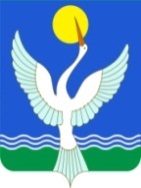 СОВЕТСЕЛЬСКОГО ПОСЕЛЕНИЯЧУВАЛКИПОВСКИЙ   сельсоветМУНИЦИПАЛЬНОГО РАЙОНАЧишминскИЙ район РеспубликИ БашкортостанKАРАР             «27» октябрь 2022 й.                                                     №  137РЕШЕНИЕ    «27»октября  2022 г.